Летний лагерь «Радуга»Летний отдых в лагере дневного пребывания «Радуга» – это возможность для физического и творческого развития детей, обогащения духовного мира и интеллекта ребёнка, радость общения, творческие открытия, оригинальные идеи. Традиционное открытие лагеря прошло отнюдь не традиционно.  Выступление каждого отряда, что называется, «имело свою изюминку». А номер 5 отряда вызвал всеобщий восторг.На одном дыхании прошли традиционные «День именинника» и «День здоровья». Дружно и интересно была проведена игра «Сладкое дерево».Обогатили работу лагеря театры «Улыбка», «Светлячок», «Забава». Ребята посмотрели интересные и поучительные, музыкальные спектакли. Выезжали ребята и в кинотеатр «Маяк» на просмотр мультипликационного фильма в формате 3D «Как приручить дракона-2».Путешествие в Калининград все ждали с особым нетерпением. Ещё бы! Там всеми любимый зоопарк и «Музей Мирового океана».Очень познавательной оказалась поездка в п. Янтарный с посещением музея, мастерских. Свои впечатления ребята выплеснули на бумагу в виде рисунков ювелирных изделий.Беседа с белорусской детской писательницей Марией Бершацкой была настолько увлекательной, что буквально всех заинтересовала её прекрасно иллюстрированная книга «Большая маленькая девочка».С большим удовольствием дети посетили бассейн в ФОКе «Светлогорский».Ребята побывали в недавно открывшемся музее «Колесо истории», где увидели уникальные экспонаты. От экскурсовода узнали много нового об историческом прошлом нашего края,быте и традициях его жителей.Незабываемой для детей оказалась выставка картин наших земляков-умельцев, расположенная в ИТЦ. Неповторимые картины на бересте, чарующая вышивка гладью произвели неизгладимое впечатление на всех. Многие решили вернуться сюда с родителями. Встреча с работниками МЧС интересна  и поучительна. Ребята учатся выходить из искусственно создаваемых чрезвычайных ситуаций.Итогом работы лагеря явился праздник “До свидания, лагерь!” проведенный в последний день лагеря. С неописуемым восторгом дети встречали клоунов-аниматоров и показали все свои творческие способности, умение держаться на сцене, фантазию, эстетический и художественный вкус. В процессе организованной работы в летнем оздоровительном лагере все получили массу удовольствий, заряд бодрости и энергии, восстановили силы к новому учебному году.              Финогенова С.Н.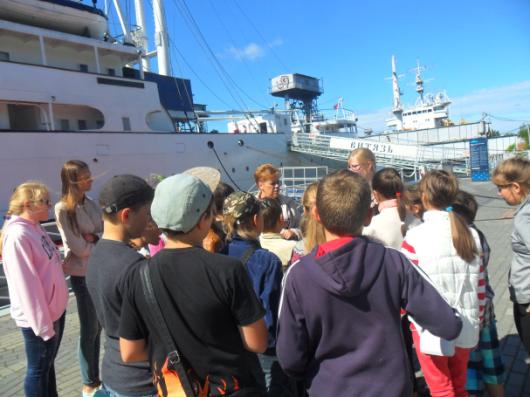 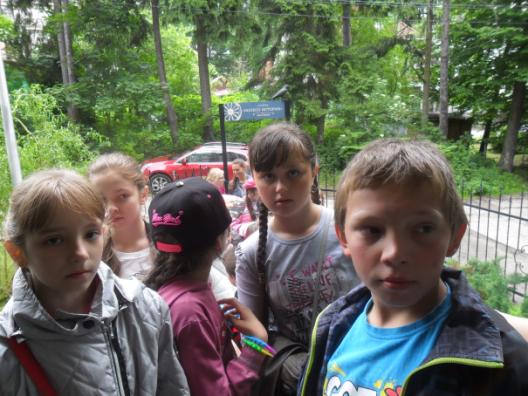 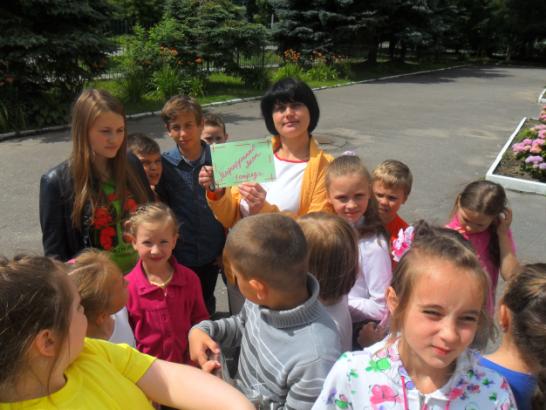 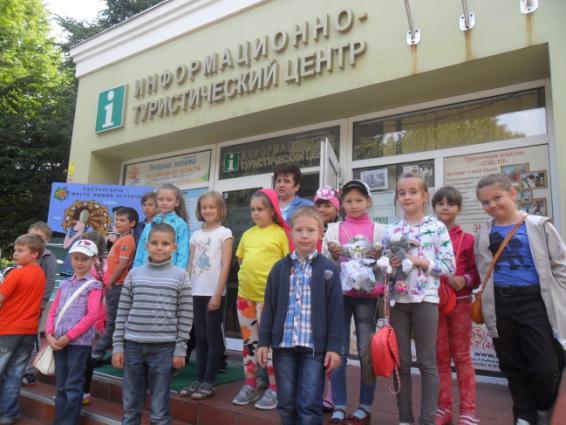 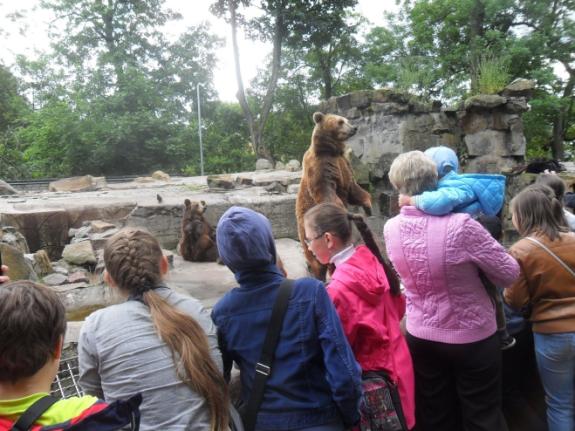 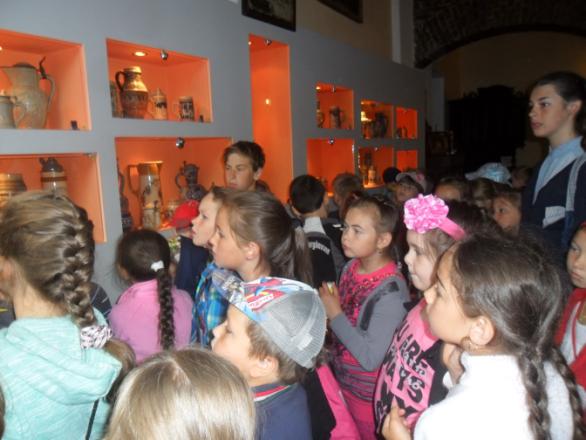 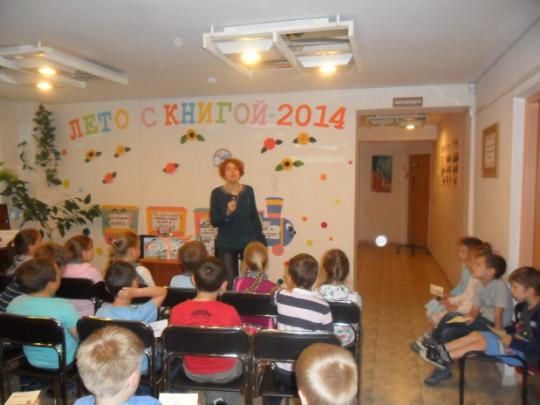 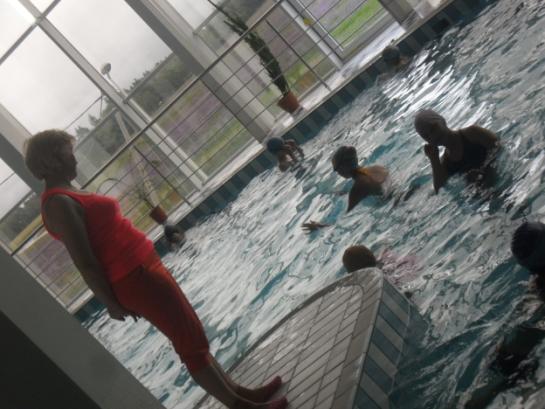 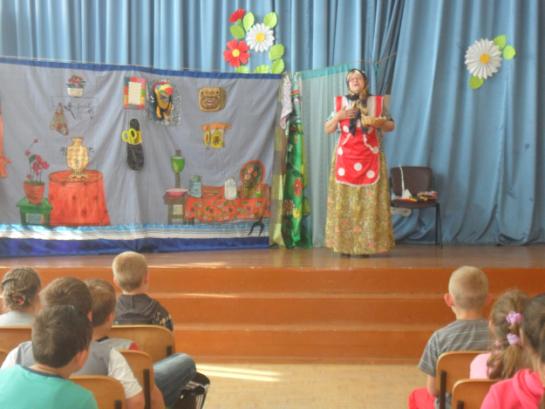 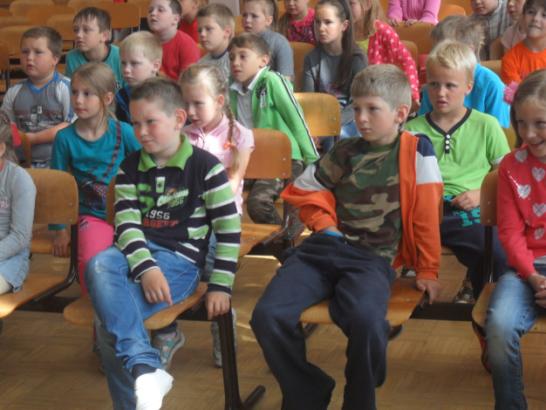 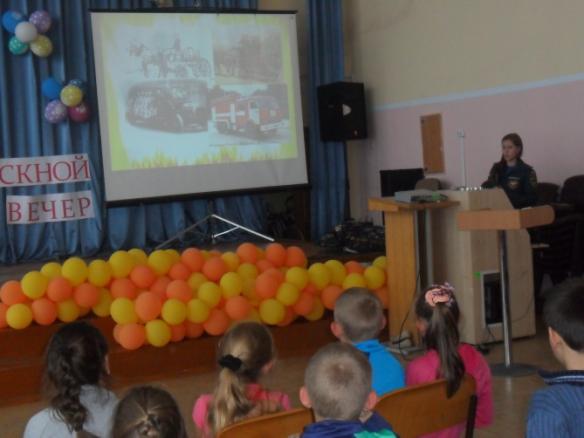 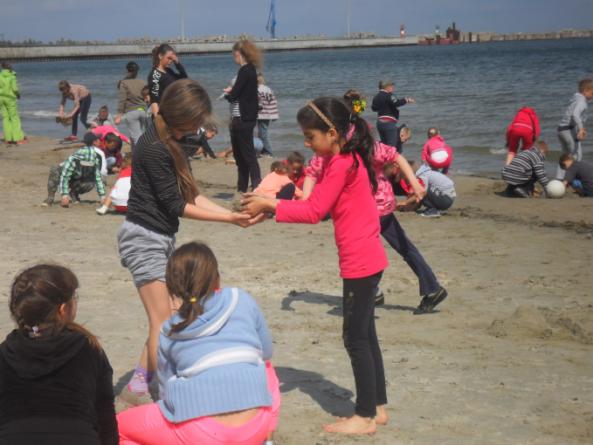 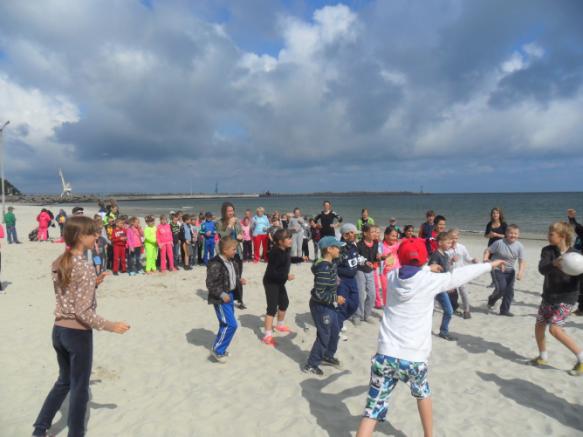 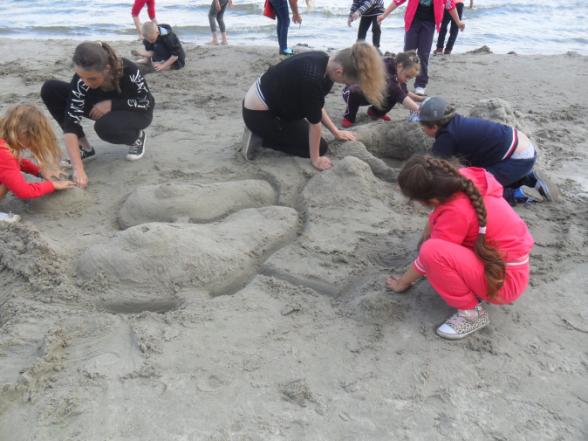 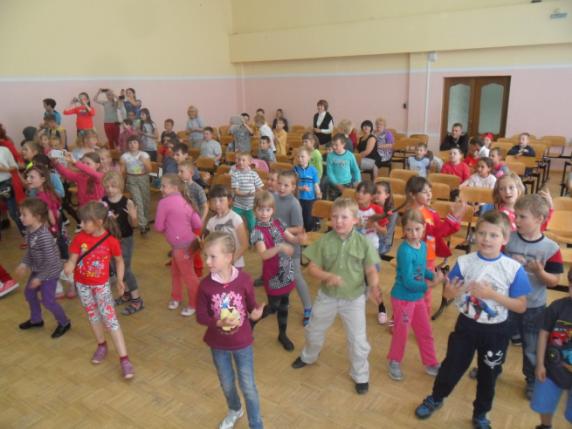 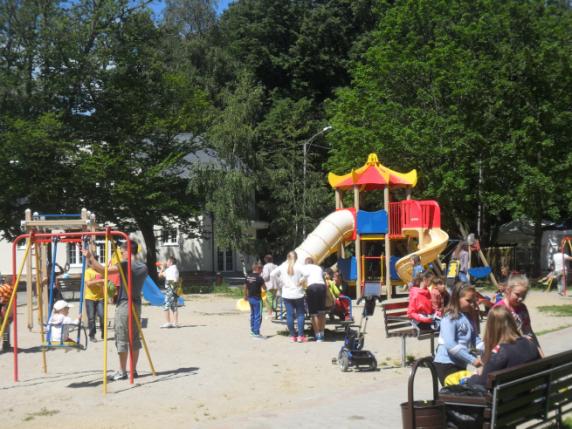 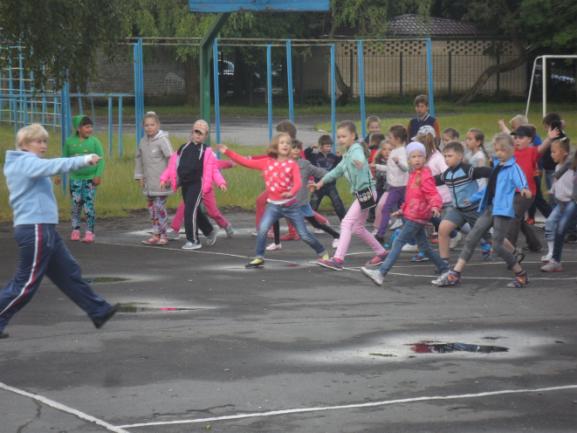 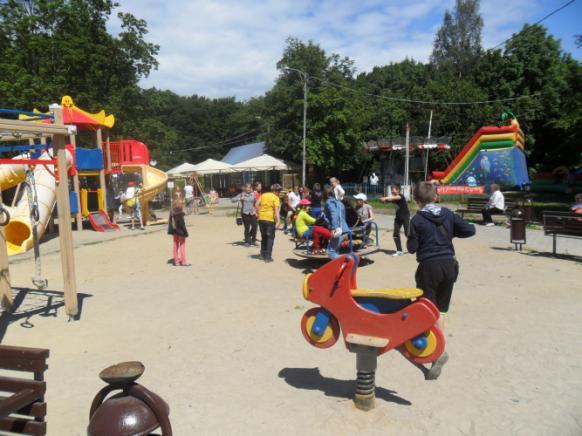 